Kraljevo najznačajniji izdavač poezije

Kraljevačka biblioteka

Biblioteka „Stefan Prvovenčani" postala je jedini ozbiljni izdavač poezije u Srbiji - piše ugledni beogradski književni mesečnik "Bestseler".  

Beogradski književni časopis „Bestseler" u najnovijem broju donosi tekst „Gde će objavljivati pesnici", u kojem poznati novinar Radio Beograda i ugledni pesnik Bratislav Milanović Narodnu biblioteku „Stefan Prvovenčani" iz Kraljeva proglašava „najozbiljnijim izdavačem poezije u Srbiji". Milanović navodi da iz srpskog izdavačkog prostora knjige poezije nestaju, jer nisu komercijalne. Knjižari ih izbegavaju, piše autor, jer je na njima zarada mala, a kada ih imaju, guraju ih u ćoškove u kojima, posle, kada se pojavi neki retki čitalac, ne mogu da ih pronađu..." Samo još Zavod za udžbenike, navodi Milanović, ozbiljno objavljuje knjige naših značajnih pesnika. Poezija se seli u biolioteke i kulturne centre u Srbiji.

- Najznačajniji izdavač poezije u Srbiji je, trenutno, Biblioteka „Stefan Prvovenčani" iz Kraljeva. Najprobranije, najlepše opremljene knjige prepoznatljivog dizajna koji je postao, njihov zastitni znak, na najlepšem papiru, objavljuje ova Biblioteka. U poslednje vreme niz prestižnih  nagrada  za poeziju dobili su pesnici za knjige sa zaštitnim znakom edicije „Povelja", koje su objavili kod ovog izdavača. Inače, prve knjige Biblioteka „Stefan Prvovenčani" počela je da objavljuje sredinom osamdesetih. Prvi veći poduhvat bilo je objavljivanje knjiga trojice, tada mladih pesnika, Veroslava Stefanovića, Ivana Rajovića i Miloša Milišića, i u divot opremi, isto tako mladog, dizajnera knjiga Dragana Pešića. Ličilo je to na prekretnicu, ali preloma u kulturnom životu Kraljeva još nije bilo -piše „Bestseler".

Dolaskom pesnika Dragana Hamovića na mesto upravnika Kraljevačke biblioteke procenjuje Milanović, intenzivirano je izdavaštvo i pokrenuta edicija „Poezija, danas". Nešto kasnijim uredničkim potezima Gorana Petrovića, glavnog i odgovornog ursdnika izdavačke delatnosti, i Živorada Nedeljkovića, urednika pesničke edicije, kraljevačko izdavaštvo je neprestano nagrađivano, što potvrđuju najuglelnije nagrade pesničkim knjigama s izdavačkim znakom kraljevačke Biblioteke.

- Pesnici iz Srbije, ali u poslednje vreme i iz Republike Srpske i Hrvatske, počeli su da nose svoje knjige u Kraljevo, kao da idu u jedini pravi srpski pesnički centar.

Biblioteka „Stefan Prvovenčani" postala je jedini ozbiljni izdavač poezije u Srbiji zaključuje Bratislav Milanović.

Preuzeto: Ibarske novosti (Kraljevo), 20. februar 2009. godine.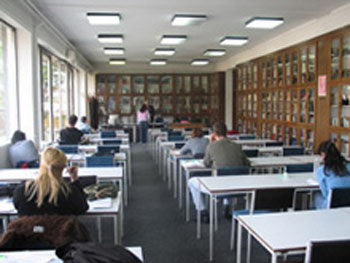 